Name: Zakhar MaletskyiE-mail: zakhar.maletskyi@nmbu.noInstitution: Norwegian University of Life Sciences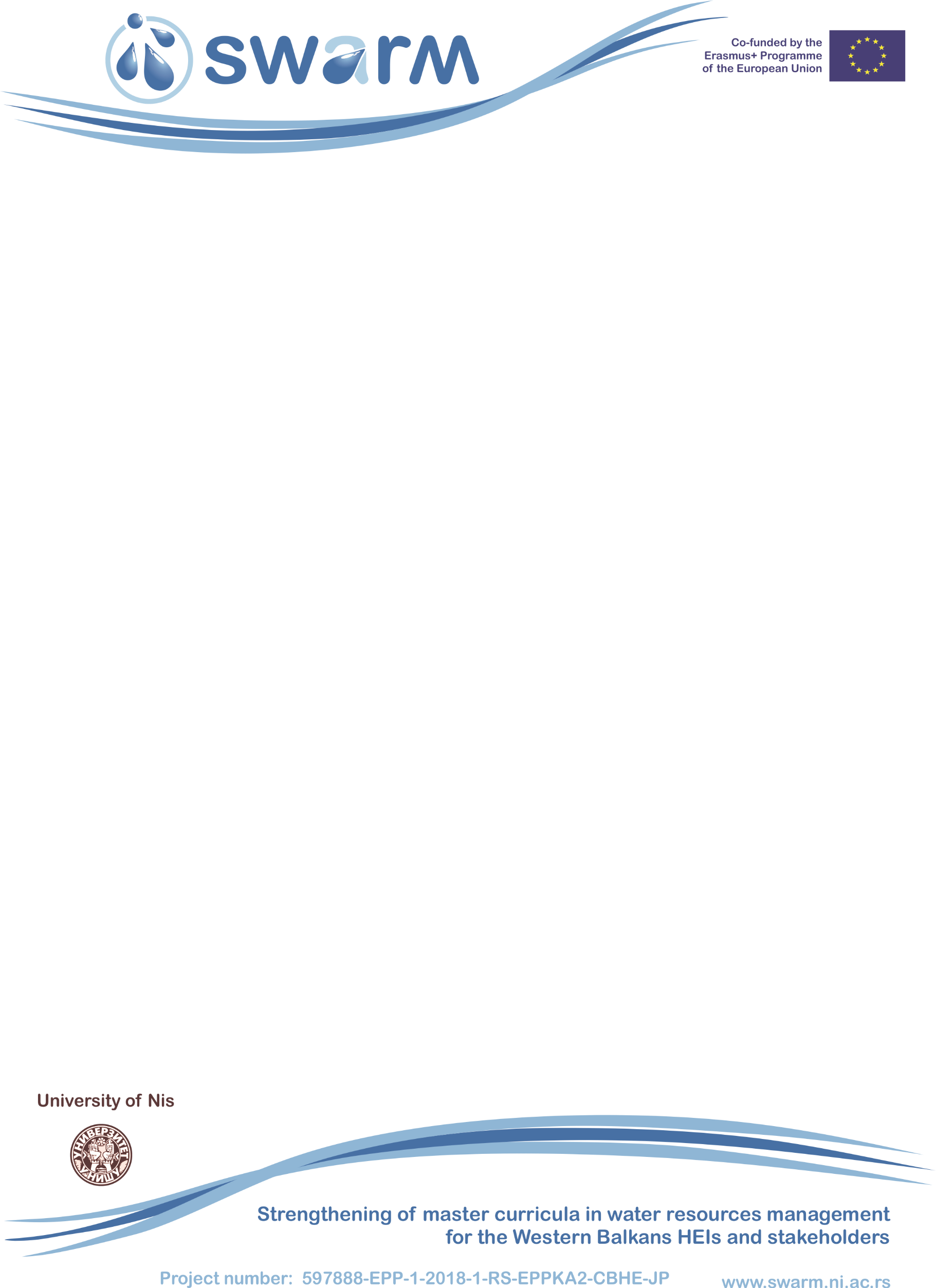 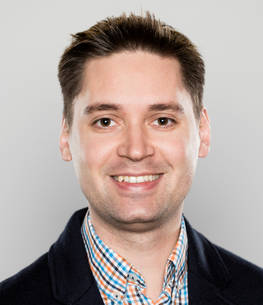 Zakhar Maletskyi joined Water, Environment, Sanitation and Health (WESH) research group at the Faculty of Science & Technology (REALTEK) in 2015 as postdoctoral fellow in Water & Wastewater Treatment with major in Membrane Processes.Zakhar Maletskyi is committed to research addressing water crisis, climate change and environmental pollution. Adherent to international cooperation in water-related research and higher education. Supporter of Open Innovation and development of collaborations His research interests are within fields of Membrane, Adsorption and Ion Exchange for water and wastewater treatment. Currently Dr Maletskyi is involved into research projects with focus on chemical methods of fouling control in MBR and foulants characterization, combined adsorption-membrane technologies for NOM removal, processing and utilization of waste water sludge.References (max. 5 relevant references)1. Kulesha, O., Maletskyi, Z., & Ratnaweera, H. (2018). State-of-the-art of membrane flux enhancement in membrane bioreactor. Cogent Engineering, 5(1), 1489700. https://doi.org/10.1080/23311916.2018.14897002. Kulesha, O.; Maletskyi, Z.; Ratnaweera, H.	Multivariate Chemometric Analysis of Membrane Fouling Patterns in Biofilm Ceramic Membrane Bioreactor. Water 2018, 10, 982.3. Z. Maletskyi, T. Mitchenko, N. Makarova & W.H. Hoell (2011) Properties of anion exchange resins exhausted by humic compounds, Desalination and Water Treatment, 25:1-3, 78-83, DOI: 10.5004/dwt.2011.15244. Fredg Fendri, Tatyana Mitchenko & Zakhar Maletskyi (2011) Optimization of the reverse osmosis seawater demineralization technologies for a power producing industry, Desalination and Water Treatment, 25:1-3, 84-90, DOI: 10.5004/dwt.2011.1832References (max. 5 relevant references)1. Kulesha, O., Maletskyi, Z., & Ratnaweera, H. (2018). State-of-the-art of membrane flux enhancement in membrane bioreactor. Cogent Engineering, 5(1), 1489700. https://doi.org/10.1080/23311916.2018.14897002. Kulesha, O.; Maletskyi, Z.; Ratnaweera, H.	Multivariate Chemometric Analysis of Membrane Fouling Patterns in Biofilm Ceramic Membrane Bioreactor. Water 2018, 10, 982.3. Z. Maletskyi, T. Mitchenko, N. Makarova & W.H. Hoell (2011) Properties of anion exchange resins exhausted by humic compounds, Desalination and Water Treatment, 25:1-3, 78-83, DOI: 10.5004/dwt.2011.15244. Fredg Fendri, Tatyana Mitchenko & Zakhar Maletskyi (2011) Optimization of the reverse osmosis seawater demineralization technologies for a power producing industry, Desalination and Water Treatment, 25:1-3, 84-90, DOI: 10.5004/dwt.2011.1832